Д У М АКОНАКОВСКОГО МУНИЦИПАЛЬНОГО ОКРУГАПЕРВОГО СОЗЫВА__________________________________________________________________Р Е Ш Е Н И Е 14.11.2023г.     	        	              г. Конаково         	                                 № 53О внесении изменений и дополнений в решение Совета депутатов Первомайскогосельского поселения от 30.12.2022 года № 77«О бюджете Первомайского сельского поселения на 2023 год и плановый период 2024 и 2025 годов» На основании Бюджетного кодекса РФ, руководствуясь Уставом муниципального образования Первомайское сельское поселение Конаковского муниципального района Тверской области Дума Конаковского муниципального округа РЕШИЛА:1.Внести в решение Совета депутатов Первомайского сельского поселения от 30.12.2022г. № 77 «О бюджете Первомайского сельского поселения на 2023 год и  плановый период 2024 и 2025 годов» (в редакции решений от 10.02.2023 №78, от 19.08.2023 №83) следующие изменения и дополнения:          1.1 Приложение 4 «Распределение бюджетных ассигнований бюджета Первомайского сельского поселения по разделам и подразделам  классификации расходов бюджета на 2023 год и плановый период 2024 и 2025 годов» изложить в новой редакции согласно приложению 1 к настоящему Решению.           1.2 Приложение 5 «Распределение  бюджетных ассигнований   местного бюджета Первомайского сельского поселения по разделам, подразделам, целевым статьям (не программным направлениям деятельности) группам  видов расходов классификации  расходов бюджетов на 2023 год и  плановый период 2024 и 2025 годов» » изложить в новой редакции согласно приложению 2 к настоящему Решению.           1.3 Приложение 6 «Ведомственная структура расходов бюджета Первомайского сельского поселения по главным распорядителям бюджетных средств, разделам, подразделам, целевым статьям (не программным направлениям деятельности), группам, подгруппам и элементам видов расходов классификации расходов бюджетов на 2023 год и плановый период 2024 и 2025 годов» изложить в новой редакции согласно приложению 3 к настоящему Решению.         2.  Настоящее Решение вступает в силу со дня принятия и подлежит официальному опубликованию.Председатель Думы Конаковского муниципального округа 						 Д.Е. ЩуринПриложение 1к Решению Думы Конаковского муниципального округаот  14.11..2023 г. № 53   «О внесении изменений и дополнений  в решение  Совета депутатов Первомайского сельского поселения от 30.12.2022 г. №77 «О бюджете Первомайского  сельского поселения    на 2023 год и  плановый период 2024 и 2025 годов»Приложение 4к решению  Совета депутатов Первомайского сельского поселения «О бюджете Первомайского  сельского поселения    на 2023 год и  плановый период 2024 и 2025 годов»от 30.12.2022 г. №77Распределение бюджетных ассигнований бюджета Первомайского сельского поселения по разделам и подразделам  классификации расходов бюджета на 2023 год и  плановый период   2024 и 2025 годов(сумма, тыс.руб.)РППНаименованиеНаименованиеНаименованиеНаименование2023год2023год2023год2024год2024год2025год1223333444556010000Общегосударственные вопросыОбщегосударственные вопросыОбщегосударственные вопросыОбщегосударственные вопросы7 250,5897 250,5897 250,5894 180,937 4 180,937 3 901,847010202Функционирование высшего должностного лица субъекта Российской Федерации и муниципального образованияФункционирование высшего должностного лица субъекта Российской Федерации и муниципального образованияФункционирование высшего должностного лица субъекта Российской Федерации и муниципального образованияФункционирование высшего должностного лица субъекта Российской Федерации и муниципального образования1 521,6571 521,6571 521,6571 162,7801 162,7801 162,780010404Функционирование Правительства Российской Федерации, высших исполнительных органов государственной власти субъектов Российской Федерации, местных администрацийФункционирование Правительства Российской Федерации, высших исполнительных органов государственной власти субъектов Российской Федерации, местных администрацийФункционирование Правительства Российской Федерации, высших исполнительных органов государственной власти субъектов Российской Федерации, местных администрацийФункционирование Правительства Российской Федерации, высших исполнительных органов государственной власти субъектов Российской Федерации, местных администраций5 233,9635 233,9635 233,9632 546,3132 546,3132 263,847010606Обеспечение деятельности финансовых, налоговых и таможенных органов, органов финансового (финансово-бюджетного) надзораОбеспечение деятельности финансовых, налоговых и таможенных органов, органов финансового (финансово-бюджетного) надзораОбеспечение деятельности финансовых, налоговых и таможенных органов, органов финансового (финансово-бюджетного) надзораОбеспечение деятельности финансовых, налоговых и таможенных органов, органов финансового (финансово-бюджетного) надзора216,927216,927216,927131,844131,844135,220011111Резервные фондыРезервные фондыРезервные фондыРезервные фонды10,00010,00010,00010,00010,00010,000011313Другие общегосударственные вопросыДругие общегосударственные вопросыДругие общегосударственные вопросыДругие общегосударственные вопросы278,042278,042278,042330,000330,000330,00020000Национальная оборонаНациональная оборонаНациональная оборонаНациональная оборона111,600111,600111,600116,800116,800121,000020303Мобилизационная и вневойсковая подготовкаМобилизационная и вневойсковая подготовкаМобилизационная и вневойсковая подготовкаМобилизационная и вневойсковая подготовка111,600111,600111,600116,800116,800121,000030000Национальная безопасность и правоохранительная деятельностьНациональная безопасность и правоохранительная деятельностьНациональная безопасность и правоохранительная деятельностьНациональная безопасность и правоохранительная деятельность500,00500,00500,0050,0050,0050,00031010Защита населения и территории от чрезвычайных ситуаций природного и техногенного характера, пожарная безопасностьЗащита населения и территории от чрезвычайных ситуаций природного и техногенного характера, пожарная безопасностьЗащита населения и территории от чрезвычайных ситуаций природного и техногенного характера, пожарная безопасностьЗащита населения и территории от чрезвычайных ситуаций природного и техногенного характера, пожарная безопасность500,00500,00500,0050,0050,0050,00040000Национальная экономикаНациональная экономикаНациональная экономикаНациональная экономика8 316,1598 316,1598 316,1593 475,6903 475,6903 661,340040909Дорожное хозяйство (дорожные фонды)Дорожное хозяйство (дорожные фонды)Дорожное хозяйство (дорожные фонды)Дорожное хозяйство (дорожные фонды)7 766,1597 766,1597 766,1593 425,6903 425,6903 611,340041212Другие вопросы в области национальной экономикиДругие вопросы в области национальной экономикиДругие вопросы в области национальной экономикиДругие вопросы в области национальной экономики550,00550,00550,0050,0050,0050,00050000Жилищно-коммунальное хозяйствоЖилищно-коммунальное хозяйствоЖилищно-коммунальное хозяйствоЖилищно-коммунальное хозяйство18 720,06818 720,06818 720,0681 968,8411 968,8412 053,822050202Коммунальное хозяйствоКоммунальное хозяйствоКоммунальное хозяйствоКоммунальное хозяйство18 033,06818 033,06818 033,0681 930,7201 930,7202 000,000050303БлагоустройствоБлагоустройствоБлагоустройствоБлагоустройство687,000687,000687,00038,12138,12153,822080000Культура,  кинематографияКультура,  кинематографияКультура,  кинематографияКультура,  кинематография4 830,4354 830,4354 830,435899,900899,900899,900080101КультураКультураКультураКультура4 830,4354 830,4354 830,435899,900899,900899,900100000Социальная политикаСоциальная политикаСоциальная политикаСоциальная политика47,70047,70047,70023,10023,10023,100100101Пенсионное обеспечениеПенсионное обеспечениеПенсионное обеспечениеПенсионное обеспечение47,70047,70047,70023,10023,10023,100130000Обслуживание государственного и муниципального долгаОбслуживание государственного и муниципального долгаОбслуживание государственного и муниципального долгаОбслуживание государственного и муниципального долга1,1001,1001,1000,000,000,00130101Обслуживание государственного внутреннего и муниципального долгаОбслуживание государственного внутреннего и муниципального долгаОбслуживание государственного внутреннего и муниципального долгаОбслуживание государственного внутреннего и муниципального долга1,1001,1001,1000,000,000,00ВСЕГО:ВСЕГО:ВСЕГО:ВСЕГО:39 787,65139 787,65139 787,65110 715,26810 715,26810 711,009Приложение 2Приложение 2Приложение 2Приложение 2Приложение 2к Решению Думы Конаковского муниципального округак Решению Думы Конаковского муниципального округак Решению Думы Конаковского муниципального округак Решению Думы Конаковского муниципального округак Решению Думы Конаковского муниципального округак Решению Думы Конаковского муниципального округак Решению Думы Конаковского муниципального округак Решению Думы Конаковского муниципального округаот 14.11.2023 г. № 53 " О внесении изменений и дополнений в решение от 14.11.2023 г. № 53 " О внесении изменений и дополнений в решение от 14.11.2023 г. № 53 " О внесении изменений и дополнений в решение от 14.11.2023 г. № 53 " О внесении изменений и дополнений в решение от 14.11.2023 г. № 53 " О внесении изменений и дополнений в решение от 14.11.2023 г. № 53 " О внесении изменений и дополнений в решение от 14.11.2023 г. № 53 " О внесении изменений и дополнений в решение от 14.11.2023 г. № 53 " О внесении изменений и дополнений в решение Совета депутатов Первомайского сельского поселения от 30.12.2022 г. № 77Совета депутатов Первомайского сельского поселения от 30.12.2022 г. № 77Совета депутатов Первомайского сельского поселения от 30.12.2022 г. № 77Совета депутатов Первомайского сельского поселения от 30.12.2022 г. № 77Совета депутатов Первомайского сельского поселения от 30.12.2022 г. № 77Совета депутатов Первомайского сельского поселения от 30.12.2022 г. № 77Совета депутатов Первомайского сельского поселения от 30.12.2022 г. № 77Совета депутатов Первомайского сельского поселения от 30.12.2022 г. № 77"О бюджете Первомайского сельского поселения  "О бюджете Первомайского сельского поселения  "О бюджете Первомайского сельского поселения  "О бюджете Первомайского сельского поселения  "О бюджете Первомайского сельского поселения  "О бюджете Первомайского сельского поселения  "О бюджете Первомайского сельского поселения  "О бюджете Первомайского сельского поселения  на 2023 год плановый период 2024 и 2024 годов "на 2023 год плановый период 2024 и 2024 годов "на 2023 год плановый период 2024 и 2024 годов "на 2023 год плановый период 2024 и 2024 годов "на 2023 год плановый период 2024 и 2024 годов "на 2023 год плановый период 2024 и 2024 годов "на 2023 год плановый период 2024 и 2024 годов "на 2023 год плановый период 2024 и 2024 годов "Приложение 5Приложение 5Приложение 5к решению  Совета депутатов Первомайского сельского поселенияк решению  Совета депутатов Первомайского сельского поселенияк решению  Совета депутатов Первомайского сельского поселения «О бюджете Первомайского  сельского поселения  «О бюджете Первомайского  сельского поселения  «О бюджете Первомайского  сельского поселения    на 2023 год и  плановый период 2024 и 2025 годов»   на 2023 год и  плановый период 2024 и 2025 годов»   на 2023 год и  плановый период 2024 и 2025 годов»от 30.12.2022 г. №77от 30.12.2022 г. №77от 30.12.2022 г. №77Распределение бюджетных ассигнований местного бюджета Первомайского сельского поселения по разделам, подразделам, целевым статьям (не программным направлениям деятельности) группам видов расходов классификации расходов бюджета на 2023 год и плановый период 2024 и 2025 годов.Распределение бюджетных ассигнований местного бюджета Первомайского сельского поселения по разделам, подразделам, целевым статьям (не программным направлениям деятельности) группам видов расходов классификации расходов бюджета на 2023 год и плановый период 2024 и 2025 годов.Распределение бюджетных ассигнований местного бюджета Первомайского сельского поселения по разделам, подразделам, целевым статьям (не программным направлениям деятельности) группам видов расходов классификации расходов бюджета на 2023 год и плановый период 2024 и 2025 годов.Распределение бюджетных ассигнований местного бюджета Первомайского сельского поселения по разделам, подразделам, целевым статьям (не программным направлениям деятельности) группам видов расходов классификации расходов бюджета на 2023 год и плановый период 2024 и 2025 годов.Распределение бюджетных ассигнований местного бюджета Первомайского сельского поселения по разделам, подразделам, целевым статьям (не программным направлениям деятельности) группам видов расходов классификации расходов бюджета на 2023 год и плановый период 2024 и 2025 годов.Распределение бюджетных ассигнований местного бюджета Первомайского сельского поселения по разделам, подразделам, целевым статьям (не программным направлениям деятельности) группам видов расходов классификации расходов бюджета на 2023 год и плановый период 2024 и 2025 годов.Распределение бюджетных ассигнований местного бюджета Первомайского сельского поселения по разделам, подразделам, целевым статьям (не программным направлениям деятельности) группам видов расходов классификации расходов бюджета на 2023 год и плановый период 2024 и 2025 годов.Распределение бюджетных ассигнований местного бюджета Первомайского сельского поселения по разделам, подразделам, целевым статьям (не программным направлениям деятельности) группам видов расходов классификации расходов бюджета на 2023 год и плановый период 2024 и 2025 годов.Распределение бюджетных ассигнований местного бюджета Первомайского сельского поселения по разделам, подразделам, целевым статьям (не программным направлениям деятельности) группам видов расходов классификации расходов бюджета на 2023 год и плановый период 2024 и 2025 годов.Распределение бюджетных ассигнований местного бюджета Первомайского сельского поселения по разделам, подразделам, целевым статьям (не программным направлениям деятельности) группам видов расходов классификации расходов бюджета на 2023 год и плановый период 2024 и 2025 годов.Распределение бюджетных ассигнований местного бюджета Первомайского сельского поселения по разделам, подразделам, целевым статьям (не программным направлениям деятельности) группам видов расходов классификации расходов бюджета на 2023 год и плановый период 2024 и 2025 годов.Распределение бюджетных ассигнований местного бюджета Первомайского сельского поселения по разделам, подразделам, целевым статьям (не программным направлениям деятельности) группам видов расходов классификации расходов бюджета на 2023 год и плановый период 2024 и 2025 годов.Распределение бюджетных ассигнований местного бюджета Первомайского сельского поселения по разделам, подразделам, целевым статьям (не программным направлениям деятельности) группам видов расходов классификации расходов бюджета на 2023 год и плановый период 2024 и 2025 годов.Распределение бюджетных ассигнований местного бюджета Первомайского сельского поселения по разделам, подразделам, целевым статьям (не программным направлениям деятельности) группам видов расходов классификации расходов бюджета на 2023 год и плановый период 2024 и 2025 годов.Распределение бюджетных ассигнований местного бюджета Первомайского сельского поселения по разделам, подразделам, целевым статьям (не программным направлениям деятельности) группам видов расходов классификации расходов бюджета на 2023 год и плановый период 2024 и 2025 годов.Распределение бюджетных ассигнований местного бюджета Первомайского сельского поселения по разделам, подразделам, целевым статьям (не программным направлениям деятельности) группам видов расходов классификации расходов бюджета на 2023 год и плановый период 2024 и 2025 годов.Распределение бюджетных ассигнований местного бюджета Первомайского сельского поселения по разделам, подразделам, целевым статьям (не программным направлениям деятельности) группам видов расходов классификации расходов бюджета на 2023 год и плановый период 2024 и 2025 годов.Распределение бюджетных ассигнований местного бюджета Первомайского сельского поселения по разделам, подразделам, целевым статьям (не программным направлениям деятельности) группам видов расходов классификации расходов бюджета на 2023 год и плановый период 2024 и 2025 годов.Распределение бюджетных ассигнований местного бюджета Первомайского сельского поселения по разделам, подразделам, целевым статьям (не программным направлениям деятельности) группам видов расходов классификации расходов бюджета на 2023 год и плановый период 2024 и 2025 годов.Распределение бюджетных ассигнований местного бюджета Первомайского сельского поселения по разделам, подразделам, целевым статьям (не программным направлениям деятельности) группам видов расходов классификации расходов бюджета на 2023 год и плановый период 2024 и 2025 годов.Распределение бюджетных ассигнований местного бюджета Первомайского сельского поселения по разделам, подразделам, целевым статьям (не программным направлениям деятельности) группам видов расходов классификации расходов бюджета на 2023 год и плановый период 2024 и 2025 годов.Распределение бюджетных ассигнований местного бюджета Первомайского сельского поселения по разделам, подразделам, целевым статьям (не программным направлениям деятельности) группам видов расходов классификации расходов бюджета на 2023 год и плановый период 2024 и 2025 годов.Распределение бюджетных ассигнований местного бюджета Первомайского сельского поселения по разделам, подразделам, целевым статьям (не программным направлениям деятельности) группам видов расходов классификации расходов бюджета на 2023 год и плановый период 2024 и 2025 годов.Распределение бюджетных ассигнований местного бюджета Первомайского сельского поселения по разделам, подразделам, целевым статьям (не программным направлениям деятельности) группам видов расходов классификации расходов бюджета на 2023 год и плановый период 2024 и 2025 годов.Распределение бюджетных ассигнований местного бюджета Первомайского сельского поселения по разделам, подразделам, целевым статьям (не программным направлениям деятельности) группам видов расходов классификации расходов бюджета на 2023 год и плановый период 2024 и 2025 годов.Распределение бюджетных ассигнований местного бюджета Первомайского сельского поселения по разделам, подразделам, целевым статьям (не программным направлениям деятельности) группам видов расходов классификации расходов бюджета на 2023 год и плановый период 2024 и 2025 годов.Распределение бюджетных ассигнований местного бюджета Первомайского сельского поселения по разделам, подразделам, целевым статьям (не программным направлениям деятельности) группам видов расходов классификации расходов бюджета на 2023 год и плановый период 2024 и 2025 годов.Распределение бюджетных ассигнований местного бюджета Первомайского сельского поселения по разделам, подразделам, целевым статьям (не программным направлениям деятельности) группам видов расходов классификации расходов бюджета на 2023 год и плановый период 2024 и 2025 годов.Распределение бюджетных ассигнований местного бюджета Первомайского сельского поселения по разделам, подразделам, целевым статьям (не программным направлениям деятельности) группам видов расходов классификации расходов бюджета на 2023 год и плановый период 2024 и 2025 годов.Распределение бюджетных ассигнований местного бюджета Первомайского сельского поселения по разделам, подразделам, целевым статьям (не программным направлениям деятельности) группам видов расходов классификации расходов бюджета на 2023 год и плановый период 2024 и 2025 годов.Распределение бюджетных ассигнований местного бюджета Первомайского сельского поселения по разделам, подразделам, целевым статьям (не программным направлениям деятельности) группам видов расходов классификации расходов бюджета на 2023 год и плановый период 2024 и 2025 годов.Распределение бюджетных ассигнований местного бюджета Первомайского сельского поселения по разделам, подразделам, целевым статьям (не программным направлениям деятельности) группам видов расходов классификации расходов бюджета на 2023 год и плановый период 2024 и 2025 годов.Распределение бюджетных ассигнований местного бюджета Первомайского сельского поселения по разделам, подразделам, целевым статьям (не программным направлениям деятельности) группам видов расходов классификации расходов бюджета на 2023 год и плановый период 2024 и 2025 годов.Распределение бюджетных ассигнований местного бюджета Первомайского сельского поселения по разделам, подразделам, целевым статьям (не программным направлениям деятельности) группам видов расходов классификации расходов бюджета на 2023 год и плановый период 2024 и 2025 годов.Распределение бюджетных ассигнований местного бюджета Первомайского сельского поселения по разделам, подразделам, целевым статьям (не программным направлениям деятельности) группам видов расходов классификации расходов бюджета на 2023 год и плановый период 2024 и 2025 годов.Распределение бюджетных ассигнований местного бюджета Первомайского сельского поселения по разделам, подразделам, целевым статьям (не программным направлениям деятельности) группам видов расходов классификации расходов бюджета на 2023 год и плановый период 2024 и 2025 годов.тыс.руб.тыс.руб.тыс.руб.РПРПКЦСРКВРНаименование Наименование Сумма на 2023 годСумма на 2024 годСумма на 2024 годСумма на 2025 годСумма на 2025 годСумма на 2025 год000000000000000000000  Администрация Первомайского сельского поселения  Администрация Первомайского сельского поселения39 787,65110 715,26810 715,26810 711,00910 711,00910 711,009010001000000000000000    ОБЩЕГОСУДАРСТВЕННЫЕ ВОПРОСЫ    ОБЩЕГОСУДАРСТВЕННЫЕ ВОПРОСЫ7 260,5894 180,9374 180,9373 901,8473 901,8473 901,847010201020000000000000      Функционирование высшего должностного лица субъекта Российской Федерации и муниципального образования      Функционирование высшего должностного лица субъекта Российской Федерации и муниципального образования1 521,6571 162,7801 162,7801 162,7801 162,7801 162,780010201029900000000000        Расходы не включенные в муниципальные программы        Расходы не включенные в муниципальные программы1 521,6571 162,7801 162,7801 162,7801 162,7801 162,780010201029990000000000          Расходы на обеспечение деятельности представительных и исполнительных органов местного самоуправления          Расходы на обеспечение деятельности представительных и исполнительных органов местного самоуправления1 521,6571 162,7801 162,7801 162,7801 162,7801 162,780010201029990040010000            Глава городского, сельского поселения            Глава городского, сельского поселения1 521,6571 162,7801 162,7801 162,7801 162,7801 162,780010201029990040010100              Расходы на выплаты персоналу в целях обеспечения выполнения функций государственными (муниципальными) органами, казенными учреждениями, органами управления государственными внебюджетными фондами              Расходы на выплаты персоналу в целях обеспечения выполнения функций государственными (муниципальными) органами, казенными учреждениями, органами управления государственными внебюджетными фондами1 521,6571 162,7801 162,7801 162,7801 162,7801 162,780010201029990040010120                Расходы на выплаты персоналу государственных (муниципальных) органов                Расходы на выплаты персоналу государственных (муниципальных) органов1 521,6571 162,7801 162,7801 162,7801 162,7801 162,780010401040000000000000      Функционирование Правительства Российской Федерации, высших исполнительных органов государственной власти субъектов Российской Федерации, местных администраций      Функционирование Правительства Российской Федерации, высших исполнительных органов государственной власти субъектов Российской Федерации, местных администраций5 233,9632 546,3132 546,3132 263,8472 263,8472 263,847010401049900000000000        Расходы не включенные в муниципальные программы        Расходы не включенные в муниципальные программы5 233,9632 546,3132 546,3132 263,8472 263,8472 263,847010401049990000000000          Расходы на обеспечение деятельности представительных и исполнительных органов местного самоуправления          Расходы на обеспечение деятельности представительных и исполнительных органов местного самоуправления5 168,6212 546,3132 546,3132 263,8472 263,8472 263,847010401049990040030000            Центральный аппарат исполнительных органов местного самоуправления городских, сельских поселений            Центральный аппарат исполнительных органов местного самоуправления городских, сельских поселений5 168,6212 546,3132 546,3132 263,8472 263,8472 263,847010401049990040030100              Расходы на выплаты персоналу в целях обеспечения выполнения функций государственными (муниципальными) органами, казенными учреждениями, органами управления государственными внебюджетными фондами              Расходы на выплаты персоналу в целях обеспечения выполнения функций государственными (муниципальными) органами, казенными учреждениями, органами управления государственными внебюджетными фондами2 044,0002 154,0002 154,0002 154,0002 154,0002 154,000010401049990040030200              Закупка товаров, работ и услуг для обеспечения государственных (муниципальных) нужд              Закупка товаров, работ и услуг для обеспечения государственных (муниципальных) нужд3 123,321392,313392,313109,847109,847109,847010401049990040030800Иные бюджетные ассигнованияИные бюджетные ассигнования1,3000,0000,0000,0000,0000,000010401049940000000000Отдельные мероприятия не включенные в муниципальные программы за счет средств местного бюджетаОтдельные мероприятия не включенные в муниципальные программы за счет средств местного бюджета65,3420,0000,0000,0000,0000,000010401049940040750000Межбюджетные трансферты из бюджетов поселений по передаче части полномочий в области дорожной деятельностиМежбюджетные трансферты из бюджетов поселений по передаче части полномочий в области дорожной деятельности65,3420,0000,0000,0000,0000,000010401049940040750500Межбюджетные трансфертыМежбюджетные трансферты65,3420,0000,0000,0000,0000,000010601060000000000000      Обеспечение деятельности финансовых, налоговых и таможенных органов и органов финансового (финансово-бюджетного) надзора      Обеспечение деятельности финансовых, налоговых и таможенных органов и органов финансового (финансово-бюджетного) надзора216,927131,844131,844135,220135,220135,220010601069900000000000        Расходы не включенные в муниципальные программы        Расходы не включенные в муниципальные программы216,927131,844131,844135,220135,220135,220010601069940000000000          Отдельные мероприятия не включенные в муниципальные программы за счет средств местного бюджета          Отдельные мероприятия не включенные в муниципальные программы за счет средств местного бюджета216,927131,844131,844135,220135,220135,220010601069940040650000            Межбюджетные трансферты бюджету Конаковского района из бюджетов поселений на осуществление части полномочий в части исполнения бюджета поселения, в соответствии с заключенными соглашениями            Межбюджетные трансферты бюджету Конаковского района из бюджетов поселений на осуществление части полномочий в части исполнения бюджета поселения, в соответствии с заключенными соглашениями216,927131,844131,844135,220135,220135,220010601069940040650500              Межбюджетные трансферты              Межбюджетные трансферты216,927131,844131,844135,220135,220135,220011101110000000000000      Резервные фонды      Резервные фонды10,00010,00010,00010,00010,00010,000011101119900000000000        Расходы не включенные в муниципальные программы        Расходы не включенные в муниципальные программы10,00010,00010,00010,00010,00010,000011101119920000000000          Резервные фонды исполнительных органов          Резервные фонды исполнительных органов10,00010,00010,00010,00010,00010,000011101119920040060000            Резервные фонды исполнительных органов городских, сельских поселений            Резервные фонды исполнительных органов городских, сельских поселений10,00010,00010,00010,00010,00010,000011101119920040060800              Иные бюджетные ассигнования              Иные бюджетные ассигнования10,00010,00010,00010,00010,00010,000011301130000000000000      Другие общегосударственные вопросы      Другие общегосударственные вопросы278,042330,000330,000330,000330,000330,000011301139900000000000        Расходы не включенные в муниципальные программы        Расходы не включенные в муниципальные программы278,042330,000330,000330,000330,000330,000011301139940000000000          Отдельные мероприятия не включенные в муниципальные программы за счет средств местного бюджета          Отдельные мероприятия не включенные в муниципальные программы за счет средств местного бюджета277,892329,850329,850329,850329,850329,850011301139940040090000            Выполнение других обязательств городских, сельских поселений            Выполнение других обязательств городских, сельских поселений30,00010,00010,00010,00010,00010,000011301139940040090200              Закупка товаров, работ и услуг для обеспечения государственных (муниципальных) нужд              Закупка товаров, работ и услуг для обеспечения государственных (муниципальных) нужд30,00010,00010,00010,00010,00010,000011301139940040400000Взносы на капитальный ремонт за имущество, находящегося в
муниципальной собственности городских и сельских
поселенийВзносы на капитальный ремонт за имущество, находящегося в
муниципальной собственности городских и сельских
поселений147,892319,850319,850319,850319,850319,850011301139940040400200              Закупка товаров, работ и услуг для обеспечения государственных (муниципальных) нужд              Закупка товаров, работ и услуг для обеспечения государственных (муниципальных) нужд147,892319,850319,850319,850319,850319,850011301139940040820000Расходы связанные с содержанием имущества,находящего в  муниципальной собственности городских и сельских поселенийРасходы связанные с содержанием имущества,находящего в  муниципальной собственности городских и сельских поселений100,0000,0000,0000,0000,0000,000011301139940040820200              Закупка товаров, работ и услуг для обеспечения государственных (муниципальных) нужд              Закупка товаров, работ и услуг для обеспечения государственных (муниципальных) нужд100,0000,0000,0000,0000,0000,000011301139950000000000          Расходы на отдельные мероприятия за счет целевых межбюджетных трансфертов          Расходы на отдельные мероприятия за счет целевых межбюджетных трансфертов0,1500,1500,1500,1500,1500,150011301139950010540000            Финансовое обеспечение реализации государственных полномочий Тверской области по созданию административных комиссий и определению перечня должностных лиц, уполномоченных составлять протоколы об административных правонарушениях            Финансовое обеспечение реализации государственных полномочий Тверской области по созданию административных комиссий и определению перечня должностных лиц, уполномоченных составлять протоколы об административных правонарушениях0,1500,1500,1500,1500,1500,150011301139950010540200              Закупка товаров, работ и услуг для обеспечения государственных (муниципальных) нужд              Закупка товаров, работ и услуг для обеспечения государственных (муниципальных) нужд0,1500,1500,1500,1500,1500,150020002000000000000000    НАЦИОНАЛЬНАЯ ОБОРОНА    НАЦИОНАЛЬНАЯ ОБОРОНА111,600116,800116,800121,000121,000121,000020302030000000000000      Мобилизационная и вневойсковая подготовка      Мобилизационная и вневойсковая подготовка111,600116,800116,800121,000121,000121,000020302039900000000000        Расходы не включенные в муниципальные программы        Расходы не включенные в муниципальные программы111,600116,800116,800121,000121,000121,000020302039950000000000          Расходы на отдельные мероприятия за счет целевых межбюджетных трансфертов          Расходы на отдельные мероприятия за счет целевых межбюджетных трансфертов111,600116,800116,800121,000121,000121,000020302039950051180000            Осуществление первичного воинского учета на территориях, где отсутствуют военные комиссариаты            Осуществление первичного воинского учета на территориях, где отсутствуют военные комиссариаты111,600116,800116,800121,000121,000121,000020302039950051180100              Расходы на выплаты персоналу в целях обеспечения выполнения функций государственными (муниципальными) органами, казенными учреждениями, органами управления государственными внебюджетными фондами              Расходы на выплаты персоналу в целях обеспечения выполнения функций государственными (муниципальными) органами, казенными учреждениями, органами управления государственными внебюджетными фондами107,100106,800106,800111,000111,000111,000020302039950051180200              Закупка товаров, работ и услуг для обеспечения государственных (муниципальных) нужд              Закупка товаров, работ и услуг для обеспечения государственных (муниципальных) нужд4,50010,00010,00010,00010,00010,000030003000000000000000    НАЦИОНАЛЬНАЯ БЕЗОПАСНОСТЬ И ПРАВООХРАНИТЕЛЬНАЯ ДЕЯТЕЛЬНОСТЬ    НАЦИОНАЛЬНАЯ БЕЗОПАСНОСТЬ И ПРАВООХРАНИТЕЛЬНАЯ ДЕЯТЕЛЬНОСТЬ500,00050,00050,00050,00050,00050,000031003100000000000000      Защита населения и территории от чрезвычайных ситуаций природного и техногенного характера, пожарная безопасность      Защита населения и территории от чрезвычайных ситуаций природного и техногенного характера, пожарная безопасность500,00050,00050,00050,00050,00050,000031003109900000000000        Расходы не включенные в муниципальные программы        Расходы не включенные в муниципальные программы500,00050,00050,00050,00050,00050,000031003109940000000000          Отдельные мероприятия не включенные в муниципальные программы за счет средств местного бюджета          Отдельные мероприятия не включенные в муниципальные программы за счет средств местного бюджета500,00050,00050,00050,00050,00050,000031003109940040160000            Обеспечение первичных мер пожарной безопасности городских, сельских поселений            Обеспечение первичных мер пожарной безопасности городских, сельских поселений500,00050,00050,00050,00050,00050,000031003109940040160200              Закупка товаров, работ и услуг для обеспечения государственных (муниципальных) нужд              Закупка товаров, работ и услуг для обеспечения государственных (муниципальных) нужд500,00050,00050,00050,00050,00050,000040004000000000000000    НАЦИОНАЛЬНАЯ ЭКОНОМИКА    НАЦИОНАЛЬНАЯ ЭКОНОМИКА8 316,1593 475,6903 475,6903 661,3403 661,3403 661,340040904090000000000000      Дорожное хозяйство (дорожные фонды)      Дорожное хозяйство (дорожные фонды)7 766,1593 425,6903 425,6903 611,3403 611,3403 611,340040904099900000000000        Расходы не включенные в муниципальные программы        Расходы не включенные в муниципальные программы7 766,1593 425,6903 425,6903 611,3403 611,3403 611,340040904099940000000000          Отдельные мероприятия не включенные в муниципальные программы за счет средств местного бюджета          Отдельные мероприятия не включенные в муниципальные программы за счет средств местного бюджета7 766,1593 425,6903 425,6903 611,3403 611,3403 611,340040904099940040180000            Содержание и строительство автомобильных дорог и инженерных сооружений на них в границах городских, сельских поселений            Содержание и строительство автомобильных дорог и инженерных сооружений на них в границах городских, сельских поселений4 565,3423 425,6903 425,6903 611,3403 611,3403 611,340040904099940040180200              Закупка товаров, работ и услуг для обеспечения государственных (муниципальных) нужд              Закупка товаров, работ и услуг для обеспечения государственных (муниципальных) нужд4 565,3423 425,6903 425,6903 611,3403 611,3403 611,340040904099940040640000Межбюджетные трансферты из бюджетов поселений по передаче части полномочий на проведение капитального ремонта и ремонта улично-дорожной сети муниципальных образованийМежбюджетные трансферты из бюджетов поселений по передаче части полномочий на проведение капитального ремонта и ремонта улично-дорожной сети муниципальных образований2 320,5440,0000,0000,0000,0000,000040904099940040640500Межбюджетные трансфертыМежбюджетные трансферты2 320,5440,0000,0000,0000,0000,0000409040999400S1050000Капитальный ремонт и ремонт улично-дорожной сети муниципальных образований за счет средств местного бюджетаКапитальный ремонт и ремонт улично-дорожной сети муниципальных образований за счет средств местного бюджета880,2730,0000,0000,0000,0000,0000409040999400S1050500Межбюджетные трансфертыМежбюджетные трансферты880,2730,0000,0000,0000,0000,000041204120000000000000      Другие вопросы в области национальной экономики      Другие вопросы в области национальной экономики550,00050,00050,00050,00050,00050,000041204129900000000000        Расходы не включенные в муниципальные программы        Расходы не включенные в муниципальные программы550,00050,00050,00050,00050,00050,000041204129940000000000          Отдельные мероприятия не включенные в муниципальные программы за счет средств местного бюджета          Отдельные мероприятия не включенные в муниципальные программы за счет средств местного бюджета550,00050,00050,00050,00050,00050,000041204129940040100000            Мероприятия по землеустройству и землепользованию городских, сельских поселений            Мероприятия по землеустройству и землепользованию городских, сельских поселений550,00050,00050,00050,00050,00050,000041204129940040100200              Закупка товаров, работ и услуг для обеспечения государственных (муниципальных) нужд              Закупка товаров, работ и услуг для обеспечения государственных (муниципальных) нужд550,00050,00050,00050,00050,00050,000050005000000000000000    ЖИЛИЩНО-КОММУНАЛЬНОЕ ХОЗЯЙСТВО    ЖИЛИЩНО-КОММУНАЛЬНОЕ ХОЗЯЙСТВО18 720,0681 968,8411 968,8412 053,8222 053,8222 053,822050205020000000000000      Коммунальное хозяйство      Коммунальное хозяйство18 033,0681 930,7201 930,7202 000,0002 000,0002 000,000050205029900000000000        Расходы не включенные в муниципальные программы        Расходы не включенные в муниципальные программы18 033,0681 930,7201 930,7202 000,0002 000,0002 000,000050205029940000000000          Отдельные мероприятия не включенные в муниципальные программы за счет средств местного бюджета          Отдельные мероприятия не включенные в муниципальные программы за счет средств местного бюджета18 033,0681 930,7201 930,7202 000,0002 000,0002 000,000050205029940040340000            Мероприятия в области коммунального хозяйства в городских, сельских поселениях            Мероприятия в области коммунального хозяйства в городских, сельских поселениях18 033,0681 930,7201 930,7202 000,0002 000,0002 000,000050205029940040340200              Закупка товаров, работ и услуг для обеспечения государственных (муниципальных) нужд              Закупка товаров, работ и услуг для обеспечения государственных (муниципальных) нужд14 633,0681 930,7201 930,7202 000,0002 000,0002 000,000050205029940040130400Капитальные вложения в объекты государственной (муниципальной) собственностиКапитальные вложения в объекты государственной (муниципальной) собственности3 400,0000,0000,0000,0000,0000,000050305030000000000000      Благоустройство      Благоустройство687,00038,12138,12153,82253,82253,822050305039900000000000        Расходы не включенные в муниципальные программы        Расходы не включенные в муниципальные программы687,00038,12138,12153,82253,82253,822050305039940000000000          Отдельные мероприятия не включенные в муниципальные программы за счет средств местного бюджета          Отдельные мероприятия не включенные в муниципальные программы за счет средств местного бюджета687,00038,12138,12153,82253,82253,822050305039940040350000            Уличное освещение в городских, сельских поселениях            Уличное освещение в городских, сельских поселениях500,0000,0000,0000,0000,0000,000050305039940040350200              Закупка товаров, работ и услуг для обеспечения государственных (муниципальных) нужд              Закупка товаров, работ и услуг для обеспечения государственных (муниципальных) нужд500,0000,0000,0000,0000,0000,000050305039940040370000Организация и содержание мест захоронения в городских, сельских поселенияхОрганизация и содержание мест захоронения в городских, сельских поселениях50,0000,0000,0000,0000,0000,000050305039940040370200              Закупка товаров, работ и услуг для обеспечения государственных (муниципальных) нужд              Закупка товаров, работ и услуг для обеспечения государственных (муниципальных) нужд50,0000,0000,0000,0000,0000,000050305039940040380000Прочие мероприятия по благоустройству в городских, сельских поселенияхПрочие мероприятия по благоустройству в городских, сельских поселениях137,0000,0000,0000,0000,0000,000050305039940040380200              Закупка товаров, работ и услуг для обеспечения государственных (муниципальных) нужд              Закупка товаров, работ и услуг для обеспечения государственных (муниципальных) нужд137,0000,0000,0000,0000,0000,000050305039940040820000Расходы связанные с содержанием имущества,находящего в  муниципальной собственности городских и сельских поселенийРасходы связанные с содержанием имущества,находящего в  муниципальной собственности городских и сельских поселений0,00038,12138,12153,82253,82253,822050305039940040820200              Закупка товаров, работ и услуг для обеспечения государственных (муниципальных) нужд              Закупка товаров, работ и услуг для обеспечения государственных (муниципальных) нужд0,00038,12138,12153,82253,82253,822080008000000000000000    КУЛЬТУРА, КИНЕМАТОГРАФИЯ    КУЛЬТУРА, КИНЕМАТОГРАФИЯ4 830,435899,900899,900899,900899,900899,900080108010000000000000      Культура      Культура4 830,435899,900899,900899,900899,900899,900080108019900000000000        Расходы не включенные в муниципальные программы        Расходы не включенные в муниципальные программы4 830,435899,900899,900899,900899,900899,900080108019940000000000          Отдельные мероприятия не включенные в муниципальные программы за счет средств местного бюджета          Отдельные мероприятия не включенные в муниципальные программы за счет средств местного бюджета2 889,899899,900899,900899,900899,900899,900080108019940040130000Бюджетные инвестиции в объекты муниципальной собственности городских, сельских поселенийБюджетные инвестиции в объекты муниципальной собственности городских, сельских поселений1 490,0000,0000,0000,0000,0000,000080108019940040130400Капитальные вложения в объекты государственной (муниципальной) собственностиКапитальные вложения в объекты государственной (муниципальной) собственности1 490,0000,0000,0000,0000,0000,000080108019940040500000            Культурно-досуговое обслуживание муниципальными учреждениями городских, сельских поселений            Культурно-досуговое обслуживание муниципальными учреждениями городских, сельских поселений1 395,494899,900899,900899,900899,900899,900080108019940040500100              Расходы на выплаты персоналу в целях обеспечения выполнения функций государственными (муниципальными) органами, казенными учреждениями, органами управления государственными внебюджетными фондами              Расходы на выплаты персоналу в целях обеспечения выполнения функций государственными (муниципальными) органами, казенными учреждениями, органами управления государственными внебюджетными фондами696,595701,000701,000701,000701,000701,000080108019940040500200              Закупка товаров, работ и услуг для обеспечения государственных (муниципальных) нужд              Закупка товаров, работ и услуг для обеспечения государственных (муниципальных) нужд698,899198,900198,900198,900198,900198,9000801080199400S0680000Повышение заработной платы работникам муниципальных учреждений культуры городских и сельских поселений Повышение заработной платы работникам муниципальных учреждений культуры городских и сельских поселений 4,4050,0000,0000,0000,0000,0000801080199400S0680100              Расходы на выплаты персоналу в целях обеспечения выполнения функций государственными (муниципальными) органами, казенными учреждениями, органами управления государственными внебюджетными фондами              Расходы на выплаты персоналу в целях обеспечения выполнения функций государственными (муниципальными) органами, казенными учреждениями, органами управления государственными внебюджетными фондами4,4050,0000,0000,0000,0000,000080108019950000000000   Расходы на отдельные мероприятия за счет целевых межбюджетных трансфертов   Расходы на отдельные мероприятия за счет целевых межбюджетных трансфертов1 940,5360,0000,0000,0000,0000,000080108019950010680000Повышение заработной платы работникам  учреждений культуры за счет средст областного бюджета Повышение заработной платы работникам  учреждений культуры за счет средст областного бюджета 440,5360,0000,0000,0000,0000,000080108019950010680100              Расходы на выплаты персоналу в целях обеспечения выполнения функций государственными (муниципальными) органами, казенными учреждениями, органами управления государственными внебюджетными фондами              Расходы на выплаты персоналу в целях обеспечения выполнения функций государственными (муниципальными) органами, казенными учреждениями, органами управления государственными внебюджетными фондами440,5360,0000,0000,0000,0000,000080108019950020080000Межбюджетные трансферты из бюджета Конаковского района Первомайскому с.п. на расходы ,  связанные со строительством учреждения культурно-досугового типа.Межбюджетные трансферты из бюджета Конаковского района Первомайскому с.п. на расходы ,  связанные со строительством учреждения культурно-досугового типа.1 500,0000,0000,0000,0000,0000,000080108019950020080400Капитальные вложения в объекты государственной (муниципальной) собственностиКапитальные вложения в объекты государственной (муниципальной) собственности1 500,0000,0000,0000,0000,0000,000100010000000000000000    СОЦИАЛЬНАЯ ПОЛИТИКА    СОЦИАЛЬНАЯ ПОЛИТИКА47,70023,10023,10023,10023,10023,100100110010000000000000      Пенсионное обеспечение      Пенсионное обеспечение47,70023,10023,10023,10023,10023,100100110019900000000000        Расходы не включенные в муниципальные программы        Расходы не включенные в муниципальные программы47,70023,10023,10023,10023,10023,100100110019930000000000          Прочие выплаты по обязательствам муниципального образования          Прочие выплаты по обязательствам муниципального образования47,70023,10023,10023,10023,10023,100100110019930040110000            Доплаты к пенсиям муниципальных служащих городских, сельских поселений            Доплаты к пенсиям муниципальных служащих городских, сельских поселений47,70023,10023,10023,10023,10023,100100110019930040110300              Социальное обеспечение и иные выплаты населению              Социальное обеспечение и иные выплаты населению47,70023,10023,10023,10023,10023,100130113010000000000000Обслуживание государственного и муниципального долгаОбслуживание государственного и муниципального долга1,1000,0000,0000,0000,0000,000130113010000000000000Обслуживание государственного внутреннего и муниципального долгаОбслуживание государственного внутреннего и муниципального долга1,1000,0000,0000,0000,0000,000130113019900000000000Расходы не включенные в муниципальные программыРасходы не включенные в муниципальные программы1,1000,0000,0000,0000,0000,000130113019940000000000Отдельные мероприятия  не включенные в муниципальные  программы за счет средств местного бюджетаОтдельные мероприятия  не включенные в муниципальные  программы за счет средств местного бюджета1,1000,0000,0000,0000,0000,000130113019940040120000Процентные платежи по долговым обязательствам городских, сельских поселенийПроцентные платежи по долговым обязательствам городских, сельских поселений1,1000,0000,0000,0000,0000,000130113019940040120700Обслуживание государственного  (муниципального) долгаОбслуживание государственного  (муниципального) долга1,1000,0000,0000,0000,0000,00039 787,65110 715,26810 715,26810 711,00910 711,00910 711,009Приложение 3к Решению Думы Конаковского муниципального округаПриложение 3к Решению Думы Конаковского муниципального округаПриложение 3к Решению Думы Конаковского муниципального округаПриложение 3к Решению Думы Конаковского муниципального округаПриложение 3к Решению Думы Конаковского муниципального округаПриложение 3к Решению Думы Конаковского муниципального округаот  14.11.2023 г. № 53" О внесении изменений и дополнений в решение от  14.11.2023 г. № 53" О внесении изменений и дополнений в решение от  14.11.2023 г. № 53" О внесении изменений и дополнений в решение от  14.11.2023 г. № 53" О внесении изменений и дополнений в решение от  14.11.2023 г. № 53" О внесении изменений и дополнений в решение от  14.11.2023 г. № 53" О внесении изменений и дополнений в решение Совета депутатов Первомайскогосельского поселения от30.12.2022 г.№77Совета депутатов Первомайскогосельского поселения от30.12.2022 г.№77Совета депутатов Первомайскогосельского поселения от30.12.2022 г.№77Совета депутатов Первомайскогосельского поселения от30.12.2022 г.№77Совета депутатов Первомайскогосельского поселения от30.12.2022 г.№77Совета депутатов Первомайскогосельского поселения от30.12.2022 г.№77"О бюджете Первомайского сельского поселения  "О бюджете Первомайского сельского поселения  "О бюджете Первомайского сельского поселения  "О бюджете Первомайского сельского поселения  "О бюджете Первомайского сельского поселения  "О бюджете Первомайского сельского поселения  на 2023 год плановый период 2024 и 2024 годов "на 2023 год плановый период 2024 и 2024 годов "на 2023 год плановый период 2024 и 2024 годов "на 2023 год плановый период 2024 и 2024 годов "на 2023 год плановый период 2024 и 2024 годов "на 2023 год плановый период 2024 и 2024 годов "Приложение 6Приложение 6к решению  Совета депутатов Первомайского сельского поселенияк решению  Совета депутатов Первомайского сельского поселения «О бюджете Первомайского  сельского поселения  «О бюджете Первомайского  сельского поселения    на 2023 год и  плановый период 2024 и 2025 годов»   на 2023 год и  плановый период 2024 и 2025 годов»от 30.12.2022 г. №77от 30.12.2022 г. №77Ведомственная структура расходов  бюджета Первомайского сельского поселения по главным распорядителям бюджетных средств, разделам, подразделам, целевым статьям (не программным направлениям деятельности),  группам ,подгруппам и элементам видов  расходов классификации расходов бюджетов на 2023 год и  плановый период 2024 и 2025 годовВедомственная структура расходов  бюджета Первомайского сельского поселения по главным распорядителям бюджетных средств, разделам, подразделам, целевым статьям (не программным направлениям деятельности),  группам ,подгруппам и элементам видов  расходов классификации расходов бюджетов на 2023 год и  плановый период 2024 и 2025 годовВедомственная структура расходов  бюджета Первомайского сельского поселения по главным распорядителям бюджетных средств, разделам, подразделам, целевым статьям (не программным направлениям деятельности),  группам ,подгруппам и элементам видов  расходов классификации расходов бюджетов на 2023 год и  плановый период 2024 и 2025 годовВедомственная структура расходов  бюджета Первомайского сельского поселения по главным распорядителям бюджетных средств, разделам, подразделам, целевым статьям (не программным направлениям деятельности),  группам ,подгруппам и элементам видов  расходов классификации расходов бюджетов на 2023 год и  плановый период 2024 и 2025 годовВедомственная структура расходов  бюджета Первомайского сельского поселения по главным распорядителям бюджетных средств, разделам, подразделам, целевым статьям (не программным направлениям деятельности),  группам ,подгруппам и элементам видов  расходов классификации расходов бюджетов на 2023 год и  плановый период 2024 и 2025 годовВедомственная структура расходов  бюджета Первомайского сельского поселения по главным распорядителям бюджетных средств, разделам, подразделам, целевым статьям (не программным направлениям деятельности),  группам ,подгруппам и элементам видов  расходов классификации расходов бюджетов на 2023 год и  плановый период 2024 и 2025 годовВедомственная структура расходов  бюджета Первомайского сельского поселения по главным распорядителям бюджетных средств, разделам, подразделам, целевым статьям (не программным направлениям деятельности),  группам ,подгруппам и элементам видов  расходов классификации расходов бюджетов на 2023 год и  плановый период 2024 и 2025 годовВедомственная структура расходов  бюджета Первомайского сельского поселения по главным распорядителям бюджетных средств, разделам, подразделам, целевым статьям (не программным направлениям деятельности),  группам ,подгруппам и элементам видов  расходов классификации расходов бюджетов на 2023 год и  плановый период 2024 и 2025 годовВедомственная структура расходов  бюджета Первомайского сельского поселения по главным распорядителям бюджетных средств, разделам, подразделам, целевым статьям (не программным направлениям деятельности),  группам ,подгруппам и элементам видов  расходов классификации расходов бюджетов на 2023 год и  плановый период 2024 и 2025 годовВедомственная структура расходов  бюджета Первомайского сельского поселения по главным распорядителям бюджетных средств, разделам, подразделам, целевым статьям (не программным направлениям деятельности),  группам ,подгруппам и элементам видов  расходов классификации расходов бюджетов на 2023 год и  плановый период 2024 и 2025 годовВедомственная структура расходов  бюджета Первомайского сельского поселения по главным распорядителям бюджетных средств, разделам, подразделам, целевым статьям (не программным направлениям деятельности),  группам ,подгруппам и элементам видов  расходов классификации расходов бюджетов на 2023 год и  плановый период 2024 и 2025 годовВедомственная структура расходов  бюджета Первомайского сельского поселения по главным распорядителям бюджетных средств, разделам, подразделам, целевым статьям (не программным направлениям деятельности),  группам ,подгруппам и элементам видов  расходов классификации расходов бюджетов на 2023 год и  плановый период 2024 и 2025 годовВедомственная структура расходов  бюджета Первомайского сельского поселения по главным распорядителям бюджетных средств, разделам, подразделам, целевым статьям (не программным направлениям деятельности),  группам ,подгруппам и элементам видов  расходов классификации расходов бюджетов на 2023 год и  плановый период 2024 и 2025 годовВедомственная структура расходов  бюджета Первомайского сельского поселения по главным распорядителям бюджетных средств, разделам, подразделам, целевым статьям (не программным направлениям деятельности),  группам ,подгруппам и элементам видов  расходов классификации расходов бюджетов на 2023 год и  плановый период 2024 и 2025 годовВедомственная структура расходов  бюджета Первомайского сельского поселения по главным распорядителям бюджетных средств, разделам, подразделам, целевым статьям (не программным направлениям деятельности),  группам ,подгруппам и элементам видов  расходов классификации расходов бюджетов на 2023 год и  плановый период 2024 и 2025 годовВедомственная структура расходов  бюджета Первомайского сельского поселения по главным распорядителям бюджетных средств, разделам, подразделам, целевым статьям (не программным направлениям деятельности),  группам ,подгруппам и элементам видов  расходов классификации расходов бюджетов на 2023 год и  плановый период 2024 и 2025 годовВедомственная структура расходов  бюджета Первомайского сельского поселения по главным распорядителям бюджетных средств, разделам, подразделам, целевым статьям (не программным направлениям деятельности),  группам ,подгруппам и элементам видов  расходов классификации расходов бюджетов на 2023 год и  плановый период 2024 и 2025 годовВедомственная структура расходов  бюджета Первомайского сельского поселения по главным распорядителям бюджетных средств, разделам, подразделам, целевым статьям (не программным направлениям деятельности),  группам ,подгруппам и элементам видов  расходов классификации расходов бюджетов на 2023 год и  плановый период 2024 и 2025 годовВедомственная структура расходов  бюджета Первомайского сельского поселения по главным распорядителям бюджетных средств, разделам, подразделам, целевым статьям (не программным направлениям деятельности),  группам ,подгруппам и элементам видов  расходов классификации расходов бюджетов на 2023 год и  плановый период 2024 и 2025 годовВедомственная структура расходов  бюджета Первомайского сельского поселения по главным распорядителям бюджетных средств, разделам, подразделам, целевым статьям (не программным направлениям деятельности),  группам ,подгруппам и элементам видов  расходов классификации расходов бюджетов на 2023 год и  плановый период 2024 и 2025 годовВедомственная структура расходов  бюджета Первомайского сельского поселения по главным распорядителям бюджетных средств, разделам, подразделам, целевым статьям (не программным направлениям деятельности),  группам ,подгруппам и элементам видов  расходов классификации расходов бюджетов на 2023 год и  плановый период 2024 и 2025 годовВедомственная структура расходов  бюджета Первомайского сельского поселения по главным распорядителям бюджетных средств, разделам, подразделам, целевым статьям (не программным направлениям деятельности),  группам ,подгруппам и элементам видов  расходов классификации расходов бюджетов на 2023 год и  плановый период 2024 и 2025 годовВедомственная структура расходов  бюджета Первомайского сельского поселения по главным распорядителям бюджетных средств, разделам, подразделам, целевым статьям (не программным направлениям деятельности),  группам ,подгруппам и элементам видов  расходов классификации расходов бюджетов на 2023 год и  плановый период 2024 и 2025 годовВедомственная структура расходов  бюджета Первомайского сельского поселения по главным распорядителям бюджетных средств, разделам, подразделам, целевым статьям (не программным направлениям деятельности),  группам ,подгруппам и элементам видов  расходов классификации расходов бюджетов на 2023 год и  плановый период 2024 и 2025 годовВедомственная структура расходов  бюджета Первомайского сельского поселения по главным распорядителям бюджетных средств, разделам, подразделам, целевым статьям (не программным направлениям деятельности),  группам ,подгруппам и элементам видов  расходов классификации расходов бюджетов на 2023 год и  плановый период 2024 и 2025 годовВедомственная структура расходов  бюджета Первомайского сельского поселения по главным распорядителям бюджетных средств, разделам, подразделам, целевым статьям (не программным направлениям деятельности),  группам ,подгруппам и элементам видов  расходов классификации расходов бюджетов на 2023 год и  плановый период 2024 и 2025 годовВедомственная структура расходов  бюджета Первомайского сельского поселения по главным распорядителям бюджетных средств, разделам, подразделам, целевым статьям (не программным направлениям деятельности),  группам ,подгруппам и элементам видов  расходов классификации расходов бюджетов на 2023 год и  плановый период 2024 и 2025 годовВедомственная структура расходов  бюджета Первомайского сельского поселения по главным распорядителям бюджетных средств, разделам, подразделам, целевым статьям (не программным направлениям деятельности),  группам ,подгруппам и элементам видов  расходов классификации расходов бюджетов на 2023 год и  плановый период 2024 и 2025 годовВедомственная структура расходов  бюджета Первомайского сельского поселения по главным распорядителям бюджетных средств, разделам, подразделам, целевым статьям (не программным направлениям деятельности),  группам ,подгруппам и элементам видов  расходов классификации расходов бюджетов на 2023 год и  плановый период 2024 и 2025 годовВедомственная структура расходов  бюджета Первомайского сельского поселения по главным распорядителям бюджетных средств, разделам, подразделам, целевым статьям (не программным направлениям деятельности),  группам ,подгруппам и элементам видов  расходов классификации расходов бюджетов на 2023 год и  плановый период 2024 и 2025 годовсумма в тыс.руб.сумма в тыс.руб.сумма в тыс.руб.сумма в тыс.руб.сумма в тыс.руб.сумма в тыс.руб.сумма в тыс.руб.сумма в тыс.руб.сумма в тыс.руб.сумма в тыс.руб.сумма в тыс.руб.ППППППРПКЦСРКВРНаименование Сумма на 2023 годСумма на 2023 годСумма на 2024 годСумма на 2024 годСумма на 2025 год71171100000000000000000  Администрация Первомайского сельского поселения39 787,65139 787,65110 715,26810 715,26810 711,00971171101000000000000000    ОБЩЕГОСУДАРСТВЕННЫЕ ВОПРОСЫ7 260,5897 260,5894 180,9374 180,9373 901,84771171101020000000000000      Функционирование высшего должностного лица субъекта Российской Федерации и муниципального образования1 521,6571 521,6571 162,7801 162,7801 162,78071171101029900000000000        Расходы не включенные в муниципальные программы1 521,6571 521,6571 162,7801 162,7801 162,78071171101029990000000000          Расходы на обеспечение деятельности представительных и исполнительных органов местного самоуправления1 521,6571 521,6571 162,7801 162,7801 162,78071171101029990040010000            Глава городского, сельского поселения1 521,6571 521,6571 162,7801 162,7801 162,78071171101029990040010100              Расходы на выплаты персоналу в целях обеспечения выполнения функций государственными (муниципальными) органами, казенными учреждениями, органами управления государственными внебюджетными фондами1 521,6571 521,6571 162,7801 162,7801 162,78071171101029990040010120                Расходы на выплаты персоналу государственных (муниципальных) органов1 521,6571 521,6571 162,7801 162,7801 162,78071171101029990040010121                  Фонд оплаты труда государственных (муниципальных) органов925,900925,900796,116796,116796,11671171101029990040010122                  Иные выплаты персоналу государственных (муниципальных) органов, за исключением фонда оплаты труда243,690243,69097,88497,88497,88471171101029990040010129                  Взносы по обязательному социальному страхованию на выплаты денежного содержания и иные выплаты работникам государственных (муниципальных) органов352,067352,067268,780268,780268,78071171101040000000000000      Функционирование Правительства Российской Федерации, высших исполнительных органов государственной власти субъектов Российской Федерации, местных администраций5 233,9635 233,9632 546,3132 546,3132 263,84771171101049900000000000        Расходы не включенные в муниципальные программы5 233,9635 233,9632 546,3132 546,3132 263,84771171101049990000000000          Расходы на обеспечение деятельности представительных и исполнительных органов местного самоуправления5 168,6215 168,6212 546,3132 546,3132 263,84771171101049990040030000            Центральный аппарат исполнительных органов местного самоуправления городских, сельских поселений5 168,6215 168,6212 546,3132 546,3132 263,84771171101049990040030100              Расходы на выплаты персоналу в целях обеспечения выполнения функций государственными (муниципальными) органами, казенными учреждениями, органами управления государственными внебюджетными фондами2 044,0002 044,0002 154,0002 154,0002 154,00071171101049990040030120                Расходы на выплаты персоналу государственных (муниципальных) органов2 044,0002 044,0002 154,0002 154,0002 154,00071171101049990040030121                  Фонд оплаты труда государственных (муниципальных) органов1 540,0001 540,0001 650,0001 650,0001 650,00071171101049990040030122                  Иные выплаты персоналу государственных (муниципальных) органов, за исключением фонда оплаты труда5,0005,0005,0005,0005,00071171101049990040030129                  Взносы по обязательному социальному страхованию на выплаты денежного содержания и иные выплаты работникам государственных (муниципальных) органов499,000499,000499,000499,000499,00071171101049990040030200              Закупка товаров, работ и услуг для обеспечения государственных (муниципальных) нужд3 123,3213 123,321392,313392,313109,84771171101049990040030240                Иные закупки товаров, работ и услуг для обеспечения государственных (муниципальных) нужд3 123,3213 123,321392,313392,313109,84771171101049990040030244                  Прочая закупка товаров, работ и услуг3 053,3213 053,321322,313322,31339,84771171101049990040030247                  Закупка энергетических ресурсов70,00070,00070,00070,00070,00071171101049990040030800Иные бюджетные ассигнования1,3001,3000,0000,0000,00071171101049990040030850Уплата налогов,сборов и иных платежей 1,3001,3000,0000,0000,00071171101049990040030852Уплата прочих налогов, сборов 1,3001,3000,0000,0000,00071171101049940000000000Отдельные мероприятия не включенные в муниципальные программы за счет средств местного бюджета65,34265,3420,0000,0000,00071171101049940040750000Межбюджетные трансферты из бюджетов поселений по передаче части полномочий в области дорожной деятельности65,34265,3420,0000,0000,00071171101049940040750500Межбюджетные трансферты65,34265,3420,0000,0000,00071171101049940040750540Иные межбюджетные трансферты65,34265,3420,0000,0000,00071171101060000000000000      Обеспечение деятельности финансовых, налоговых и таможенных органов и органов финансового (финансово-бюджетного) надзора216,927216,927131,844131,844135,22071171101069900000000000        Расходы не включенные в муниципальные программы216,927216,927131,844131,844135,22071171101069940000000000          Отдельные мероприятия не включенные в муниципальные программы за счет средств местного бюджета216,927216,927131,844131,844135,22071171101069940040650000            Межбюджетные трансферты бюджету Конаковского района из бюджетов поселений на осуществление части полномочий в части исполнения бюджета поселения, в соответствии с заключенными соглашениями216,927216,927131,844131,844135,22071171101069940040650500              Межбюджетные трансферты216,927216,927131,844131,844135,22071171101069940040650540                Иные межбюджетные трансферты216,927216,927131,844131,844135,22071171101110000000000000      Резервные фонды10,00010,00010,00010,00010,00071171101119900000000000        Расходы не включенные в муниципальные программы10,00010,00010,00010,00010,00071171101119920000000000          Резервные фонды исполнительных органов10,00010,00010,00010,00010,00071171101119920040060000            Резервные фонды исполнительных органов городских, сельских поселений10,00010,00010,00010,00010,00071171101119920040060800              Иные бюджетные ассигнования10,00010,00010,00010,00010,00071171101119920040060870                Резервные средства10,00010,00010,00010,00010,00071171101130000000000000      Другие общегосударственные вопросы278,042278,042330,000330,000330,00071171101139900000000000        Расходы не включенные в муниципальные программы278,042278,042330,000330,000330,00071171101139940000000000          Отдельные мероприятия не включенные в муниципальные программы за счет средств местного бюджета277,892277,892329,850329,850329,85071171101139940040090000            Выполнение других обязательств городских, сельских поселений30,00030,00010,00010,00010,00071171101139940040090200              Закупка товаров, работ и услуг для обеспечения государственных (муниципальных) нужд30,00030,00010,00010,00010,00071171101139940040090240                Иные закупки товаров, работ и услуг для обеспечения государственных (муниципальных) нужд30,00030,00010,00010,00010,00071171101139940040090244                  Прочая закупка товаров, работ и услуг30,00030,00010,00010,00010,00071171101139940040400000Взносы на капитальный ремонт за имущество, находящегося в
муниципальной собственности городских и сельских
поселений147,892147,892319,850319,850319,85071171101139940040400200              Закупка товаров, работ и услуг для обеспечения государственных (муниципальных) нужд147,892147,892319,850319,850319,85071171101139940040400240                Иные закупки товаров, работ и услуг для обеспечения государственных (муниципальных) нужд147,892147,892319,850319,850319,85071171101139940040400244                  Прочая закупка товаров, работ и услуг147,892147,892319,850319,850319,85071171101139940040820000Расходы связанные с содержанием имущества,находящего в  муниципальной собственности городских и сельских поселений100,000100,0000,0000,0000,00071171101139940040820200              Закупка товаров, работ и услуг для обеспечения государственных (муниципальных) нужд100,000100,0000,0000,0000,00071171101139940040820240                Иные закупки товаров, работ и услуг для обеспечения государственных (муниципальных) нужд100,000100,0000,0000,0000,00071171101139940040820244                  Прочая закупка товаров, работ и услуг100,000100,0000,0000,0000,00071171101139950000000000          Расходы на отдельные мероприятия за счет целевых межбюджетных трансфертов0,1500,1500,1500,1500,15071171101139950010540000            Финансовое обеспечение реализации государственных полномочий Тверской области по созданию административных комиссий и определению перечня должностных лиц, уполномоченных составлять протоколы об административных правонарушениях0,1500,1500,1500,1500,15071171101139950010540200              Закупка товаров, работ и услуг для обеспечения государственных (муниципальных) нужд0,1500,1500,1500,1500,15071171101139950010540240                Иные закупки товаров, работ и услуг для обеспечения государственных (муниципальных) нужд0,1500,1500,1500,1500,15071171101139950010540244                  Прочая закупка товаров, работ и услуг0,1500,1500,1500,1500,15071171102000000000000000    НАЦИОНАЛЬНАЯ ОБОРОНА111,600111,600116,800116,800121,00071171102030000000000000      Мобилизационная и вневойсковая подготовка111,600111,600116,800116,800121,00071171102039900000000000        Расходы не включенные в муниципальные программы111,600111,600116,800116,800121,00071171102039950000000000          Расходы на отдельные мероприятия за счет целевых межбюджетных трансфертов111,600111,600116,800116,800121,00071171102039950051180000            Осуществление первичного воинского учета на территориях, где отсутствуют военные комиссариаты111,600111,600116,800116,800121,00071171102039950051180100              Расходы на выплаты персоналу в целях обеспечения выполнения функций государственными (муниципальными) органами, казенными учреждениями, органами управления государственными внебюджетными фондами107,100107,100106,800106,800111,00071171102039950051180120                Расходы на выплаты персоналу государственных (муниципальных) органов107,100107,100106,800106,800111,00071171102039950051180121                  Фонд оплаты труда государственных (муниципальных) органов82,25882,25882,02882,02885,25371171102039950051180129                  Взносы по обязательному социальному страхованию на выплаты денежного содержания и иные выплаты работникам государственных (муниципальных) органов24,84224,84224,77224,77225,74771171102039950051180200              Закупка товаров, работ и услуг для обеспечения государственных (муниципальных) нужд4,5004,50010,00010,00010,00071171102039950051180240                Иные закупки товаров, работ и услуг для обеспечения государственных (муниципальных) нужд4,5004,50010,00010,00010,00071171102039950051180244                  Прочая закупка товаров, работ и услуг4,5004,50010,00010,00010,00071171103000000000000000    НАЦИОНАЛЬНАЯ БЕЗОПАСНОСТЬ И ПРАВООХРАНИТЕЛЬНАЯ ДЕЯТЕЛЬНОСТЬ500,000500,00050,00050,00050,00071171103100000000000000      Защита населения и территории от чрезвычайных ситуаций природного и техногенного характера, пожарная безопасность500,000500,00050,00050,00050,00071171103109900000000000        Расходы не включенные в муниципальные программы500,000500,00050,00050,00050,00071171103109940000000000          Отдельные мероприятия не включенные в муниципальные программы за счет средств местного бюджета500,000500,00050,00050,00050,00071171103109940040160000            Обеспечение первичных мер пожарной безопасности городских, сельских поселений500,000500,00050,00050,00050,00071171103109940040160200              Закупка товаров, работ и услуг для обеспечения государственных (муниципальных) нужд500,000500,00050,00050,00050,00071171103109940040160240                Иные закупки товаров, работ и услуг для обеспечения государственных (муниципальных) нужд500,000500,00050,00050,00050,00071171103109940040160244                  Прочая закупка товаров, работ и услуг500,000500,00050,00050,00050,00071171104000000000000000    НАЦИОНАЛЬНАЯ ЭКОНОМИКА8 316,1598 316,1593 475,6903 475,6903 661,34071171104090000000000000      Дорожное хозяйство (дорожные фонды)7 766,1597 766,1593 425,6903 425,6903 611,34071171104099900000000000        Расходы не включенные в муниципальные программы7 766,1597 766,1593 425,6903 425,6903 611,34071171104099940000000000          Отдельные мероприятия не включенные в муниципальные программы за счет средств местного бюджета7 766,1597 766,1593 425,6903 425,6903 611,34071171104099940040180000            Содержание и строительство автомобильных дорог и инженерных сооружений на них в границах городских, сельских поселений4 565,3424 565,3423 425,6903 425,6903 611,34071171104099940040180200              Закупка товаров, работ и услуг для обеспечения государственных (муниципальных) нужд4 565,3424 565,3423 425,6903 425,6903 611,34071171104099940040180240                Иные закупки товаров, работ и услуг для обеспечения государственных (муниципальных) нужд4 565,3424 565,3423 425,6903 425,6903 611,34071171104099940040180244                  Прочая закупка товаров, работ и услуг4 565,3424 565,3423 425,6903 425,6903 611,34071171104099940040640000Межбюджетные трансферты из бюджетов поселений по передаче части полномочий на проведение капитального ремонта и ремонта улично-дорожной сети муниципальных образований2 320,5442 320,5440,0000,0000,00071171104099940040640500Межбюджетные трансферты2 320,5442 320,5440,0000,0000,00071171104099940040640540Иные межбюджетные трансферты2 320,5442 320,5440,0000,0000,000711711040999400S1050000Капитальный ремонт и ремонт улично-дорожной сети муниципальных образований за счет средств местного бюджета880,273880,2730,0000,0000,000711711040999400S1050500Межбюджетные трансферты880,273880,2730,0000,0000,000711711040999400S1050540Иные межбюджетные трансферты880,273880,2730,0000,0000,00071171104120000000000000      Другие вопросы в области национальной экономики550,000550,00050,00050,00050,00071171104129900000000000        Расходы не включенные в муниципальные программы550,000550,00050,00050,00050,00071171104129940000000000          Отдельные мероприятия не включенные в муниципальные программы за счет средств местного бюджета550,000550,00050,00050,00050,00071171104129940040100000            Мероприятия по землеустройству и землепользованию городских, сельских поселений550,000550,00050,00050,00050,00071171104129940040100200              Закупка товаров, работ и услуг для обеспечения государственных (муниципальных) нужд550,000550,00050,00050,00050,00071171104129940040100240                Иные закупки товаров, работ и услуг для обеспечения государственных (муниципальных) нужд550,000550,00050,00050,00050,00071171104129940040100244                  Прочая закупка товаров, работ и услуг550,000550,00050,00050,00050,00071171105000000000000000    ЖИЛИЩНО-КОММУНАЛЬНОЕ ХОЗЯЙСТВО18 720,06818 720,0681 968,8411 968,8412 053,82271171105020000000000000      Коммунальное хозяйство18 033,06818 033,0681 930,7201 930,7202 000,00071171105029900000000000        Расходы не включенные в муниципальные программы18 033,06818 033,0681 930,7201 930,7202 000,00071171105029940000000000          Отдельные мероприятия не включенные в муниципальные программы за счет средств местного бюджета18 033,06818 033,0681 930,7201 930,7202 000,00071171105029940040340000            Мероприятия в области коммунального хозяйства в городских, сельских поселениях14 633,06814 633,0681 930,7201 930,7202 000,00071171105029940040340200              Закупка товаров, работ и услуг для обеспечения государственных (муниципальных) нужд14 633,06814 633,0681 930,7201 930,7202 000,00071171105029940040340240                Иные закупки товаров, работ и услуг для обеспечения государственных (муниципальных) нужд14 633,06814 633,0681 930,7201 930,7202 000,00071171105029940040340244                  Прочая закупка товаров, работ и услуг14 633,06814 633,0681 930,7201 930,7202 000,00071171105029940040130400Капитальные вложения в объекты государственной (муниципальной) собственности3 400,0003 400,0000,0000,0000,00071171105029940040130410Бюджетные инвестиции 3 400,0003 400,0000,0000,0000,00071171105029940040130414Бюджетные инвестиции в объекты капитального строительства государственной (муниципальной) собственности3 400,0003 400,0000,0000,0000,00071171105030000000000000      Благоустройство687,000687,00038,12138,12153,82271171105039900000000000        Расходы не включенные в муниципальные программы687,000687,00038,12138,12153,82271171105039940000000000          Отдельные мероприятия не включенные в муниципальные программы за счет средств местного бюджета687,000687,00038,12138,12153,82271171105039940040350000            Уличное освещение в городских, сельских поселениях500,000500,0000,0000,0000,00071171105039940040350200              Закупка товаров, работ и услуг для обеспечения государственных (муниципальных) нужд500,000500,0000,0000,0000,00071171105039940040350240                Иные закупки товаров, работ и услуг для обеспечения государственных (муниципальных) нужд500,000500,0000,0000,0000,00071171105039940040350244                  Прочая закупка товаров, работ и услуг44,23044,2300,0000,0000,00071171105039940040350247                  Закупка энергетических ресурсов455,770455,7700,0000,0000,00071171105039940040370000Организация и содержание мест захоронения в городских,  сельских поселениях50,00050,0000,0000,0000,00071171105039940040370200              Закупка товаров, работ и услуг для обеспечения государственных (муниципальных) нужд50,00050,0000,0000,0000,00071171105039940040370240                Иные закупки товаров, работ и услуг для обеспечения государственных (муниципальных) нужд50,00050,0000,0000,0000,00071171105039940040370244                  Прочая закупка товаров, работ и услуг50,00050,0000,0000,0000,00071171105039940040380000Прочие мероприятия по благоустройству в городских,  сельских поселениях137,000137,0000,0000,0000,00071171105039940040380200              Закупка товаров, работ и услуг для обеспечения государственных (муниципальных) нужд137,000137,0000,0000,0000,00071171105039940040380240                Иные закупки товаров, работ и услуг для обеспечения государственных (муниципальных) нужд137,000137,0000,0000,0000,00071171105039940040380244                  Прочая закупка товаров, работ и услуг137,000137,0000,0000,0000,00071171105039940040820000Расходы связанные с содержанием имущества,находящего в  муниципальной собственности городских и сельских поселений0,0000,00038,12138,12153,82271171105039940040820200              Закупка товаров, работ и услуг для обеспечения государственных (муниципальных) нужд0,0000,00038,12138,12153,82271171105039940040820240                Иные закупки товаров, работ и услуг для обеспечения государственных (муниципальных) нужд0,0000,00038,12138,12153,82271171105039940040820244                  Прочая закупка товаров, работ и услуг0,0000,00038,12138,12153,82271171108000000000000000    КУЛЬТУРА, КИНЕМАТОГРАФИЯ4 830,4354 830,435899,900899,900899,90071171108010000000000000      Культура4 830,4354 830,435899,900899,900899,90071171108019900000000000        Расходы не включенные в муниципальные программы4 830,4354 830,435899,900899,900899,90071171108019940000000000          Отдельные мероприятия не включенные в муниципальные программы за счет средств местного бюджета2 889,8992 889,899899,900899,900899,90071171108019940040130000Бюджетные инвестиции в объекты муниципальной собственности городских, сельских поселений1 490,0001 490,0000,0000,0000,00071171108019940040130400Капитальные вложения в объекты государственной (муниципальной) собственности1 490,0001 490,0000,0000,0000,00071171108019940040130410Бюджетные инвестиции 1 490,0001 490,0000,0000,0000,00071171108019940040130414Бюджетные инвестиции в объекты капитального строительства государственной (муниципальной) собственности1 490,0001 490,0000,0000,0000,00071171108019940040500000            Культурно-досуговое обслуживание муниципальными учреждениями городских, сельских поселений1 395,4941 395,494899,900899,900899,90071171108019940040500100              Расходы на выплаты персоналу в целях обеспечения выполнения функций государственными (муниципальными) органами, казенными учреждениями, органами управления государственными внебюджетными фондами696,595696,595701,000701,000701,00071171108019940040500110                Расходы на выплаты персоналу казенных учреждений696,595696,595701,000701,000701,00071171108019940040500111                  Фонд оплаты труда учреждений546,616546,616550,000550,000550,00071171108019940040500119                  Взносы по обязательному социальному страхованию на выплаты по оплате труда работников и иные выплаты работникам учреждений149,978149,978151,000151,000151,00071171108019940040500200              Закупка товаров, работ и услуг для обеспечения государственных (муниципальных) нужд698,899698,899198,900198,900198,90071171108019940040500240                Иные закупки товаров, работ и услуг для обеспечения государственных (муниципальных) нужд698,899698,899198,900198,900198,90071171108019940040500244                  Прочая закупка товаров, работ и услуг598,899598,89998,90098,90098,90071171108019940040500247                  Закупка энергетических ресурсов100,000100,000100,000100,000100,000711711080199400S0680000Повышение заработной платы работникам муниципальных учреждений культуры городских и сельских поселений 4,4054,4050,0000,0000,000711711080199400S0680100              Расходы на выплаты персоналу в целях обеспечения выполнения функций государственными (муниципальными) органами, казенными учреждениями, органами управления государственными внебюджетными фондами4,4054,4050,0000,0000,000711711080199400S0680110                Расходы на выплаты персоналу казенных учреждений4,4054,4050,0000,0000,000711711080199400S0680111                Расходы на выплаты персоналу казенных учреждений3,3833,3830,0000,0000,000711711080199400S0680119                  Фонд оплаты труда учреждений1,0221,0220,0000,0000,00071171108019950000000000   Расходы на отдельные мероприятия за счет целевых межбюджетных трансфертов1 940,5361 940,5360,0000,0000,00071171108019950010680000Повышение заработной платы работникам  учреждений культуры за счет средст областного бюджета 440,536440,5360,0000,0000,00071171108019950010680100              Расходы на выплаты персоналу в целях обеспечения выполнения функций государственными (муниципальными) органами, казенными учреждениями, органами управления государственными внебюджетными фондами440,536440,5360,0000,0000,00071171108019950010680110                Расходы на выплаты персоналу казенных учреждений440,536440,5360,0000,0000,00071171108019950010680111                Расходы на выплаты персоналу казенных учреждений338,353338,3530,0000,0000,00071171108019950010680119                  Фонд оплаты труда учреждений102,183102,1830,0000,0000,00071171108019950020080000Межбюджетные трансферты из бюджета Конаковского района Первомайскому с.п. на расходы ,  связанные со строительством учреждения культурно-досугового типа.1 500,0001 500,0000,0000,0000,00071171108019950020080400Капитальные вложения в объекты государственной (муниципальной) собственности1 500,0001 500,0000,0000,0000,00071171108019950020080410Бюджетные инвестиции 1 500,0001 500,0000,0000,0000,00071171108019950020080414Бюджетные инвестиции в объекты капитального строительства государственной (муниципальной) собственности1 500,0001 500,0000,0000,0000,00071171110000000000000000    СОЦИАЛЬНАЯ ПОЛИТИКА47,70047,70023,10023,10023,10071171110010000000000000      Пенсионное обеспечение47,70047,70023,10023,10023,10071171110019900000000000        Расходы не включенные в муниципальные программы47,70047,70023,10023,10023,10071171110019930000000000          Прочие выплаты по обязательствам муниципального образования47,70047,70023,10023,10023,10071171110019930040110000            Доплаты к пенсиям муниципальных служащих городских, сельских поселений47,70047,70023,10023,10023,10071171110019930040110300              Социальное обеспечение и иные выплаты населению47,70047,70023,10023,10023,10071171110019930040110310                Публичные нормативные социальные выплаты гражданам47,70047,70023,10023,10023,10071171110019930040110312                  Иные пенсии, социальные доплаты к пенсиям47,70047,70023,10023,10023,10071171113010000000000000Обслуживание государственного и муниципального долга1,1001,1000,0000,0000,00071171113010000000000000Обслуживание государственного внутреннего и муниципального долга1,1001,1000,0000,0000,00071171113019900000000000Расходы не включенные в муниципальные программы1,1001,1000,0000,0000,00071171113019940000000000Отдельные мероприятия  не включенные в муниципальные  программы за счет средств местного бюджета1,1001,1000,0000,0000,00071171113019940040120000Процентные платежи по долговым обязательствам городских, сельских поселений1,1001,1000,0000,0000,00071171113019940040120700Обслуживание государственного  (муниципального) долга1,1001,1000,0000,0000,00071171113019940040120730Обслуживание муниципального долга1,1001,1000,0000,0000,00039 787,65139 787,65110 715,26810 715,26810 711,009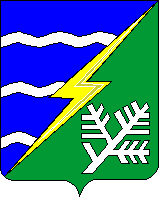 